PHÒNG GIÁO DỤC VÀ ĐÀO TẠO QUẬN LONG BIÊNTRƯỜNG TIỂU HỌC GIANG BIÊN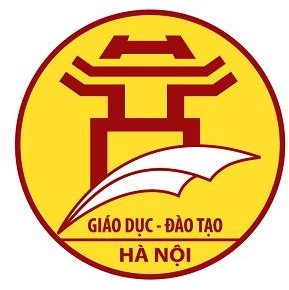 LỊCH	BÁO	GIẢNGNĂM HỌC 2021- 2022Họ và tên giáo viên:	NGUYỄN THỊ VÂN ANH Chức vụ:		Giáo viênLớp: 2A1 - Trường Tiểu học Giang BiênQuận: Long BiênNăm học: 2021-2022KIỂM TRA, NHẬN XÉT						Tổng hợp đồ dùng:   19 lượt                                                                                                                     Giang Biên, ngày 6 tháng 4 năm 2022                                                                                                                                             Tổ trưởng                                                                                                                                     Nguyễn Thị Vân AnhHỌC KÌ IIHỌC KÌ IIHỌC KÌ IIHỌC KÌ IILỊCH BÁO GIẢNG LỚP 2A1LỊCH BÁO GIẢNG LỚP 2A1TUẦN HỌC THỨ 29TUẦN HỌC THỨ 29TUẦN HỌC THỨ 29TUẦN HỌC THỨ 29Từ ngày: 4/4/2022 - Đến ngày: 8/4/2022Từ ngày: 4/4/2022 - Đến ngày: 8/4/2022Thứ/ngàyThời gianTiếtTiếtPPCTTiếtPPCTMôn học (hoặc PM)Môn học (hoặc PM)Tên bài họcTên bài họcHình thứcHình thứcĐồ dùngĐồ dùng24/48h-8h3012929HĐTNHĐTN  Bảo vệ cảnh quan quê em  Bảo vệ cảnh quan quê emZoomZoomMáy tínhMáy tính24/48h35-9h52281281Tiếng ViệtTiếng Việt  Đọc: Cảm ơn anh hà mã (tiết 1)  Đọc: Cảm ơn anh hà mã (tiết 1)ZoomZoomMTMT24/49h10-9h403282282Tiếng ViệtTiếng Việt  Đọc: Cảm ơn anh hà mã (tiết 2)  Đọc: Cảm ơn anh hà mã (tiết 2)ZoomZoomMTMT24/49h45-10h1545757TNXHTNXH  Cơ quan bài tiết nước tiểu. Phòng tránh bệnh sỏi thận.(Tiết 3)  Cơ quan bài tiết nước tiểu. Phòng tránh bệnh sỏi thận.(Tiết 3)Xem VideoXem Video24/410h20-10h5055757GDTCGDTC Dẫn bóng di chuyển về trước (Tiết 3) Dẫn bóng di chuyển về trước (Tiết 3)Xem VideoXem Video24/415hTiếng AnhTiếng AnhHọc qua truyền hìnhHọc qua truyền hìnhXem VTV7Xem VTV724/415h30ToánToánHọc qua truyền hìnhHọc qua truyền hìnhXem VTV7Xem VTV735/48h-8h3012929Mĩ thuậtMĩ thuậtKhuôn mặt ngộ nghĩnh (Tiết 1) Khuôn mặt ngộ nghĩnh (Tiết 1) ZoomZoom35/48h35-9h52283283Tiếng ViệtTiếng ViệtNói và nghe: Kể chuyện: Cảm ơn anh hà mã.Nói và nghe: Kể chuyện: Cảm ơn anh hà mã.ZoomZoomMTMT35/49h10-9h403141141ToánToánPhép trừ (không nhớ) trong phạm vi 1000 (T2)Phép trừ (không nhớ) trong phạm vi 1000 (T2)ZoomZoomMTMT35/49h45-10h1545858GDTCGDTC Dẫn bóng di chuyển về trước (Tiết 4) Dẫn bóng di chuyển về trước (Tiết 4)Xem VideoXem Video35/410h20-10h5052929Âm nhạcÂm nhạc  Ôn tập đọc nhạc: Bài số 4. Nghe nhạc: Vũ khúc đàn gà con  Ôn tập đọc nhạc: Bài số 4. Nghe nhạc: Vũ khúc đàn gà conXem VideoXem Video46/4Sáng1Âm nhạcÂm nhạc  Ôn tập  Ôn tậpTrực tiếpTrực tiếp46/4Sáng2TC T.AnhTC T.Anh  Ôn tập  Ôn tậpTrực tiếpTrực tiếp46/4Sáng3Tiếng ViệtTiếng Việt  Ôn tập  Ôn tậpTrực tiếpTrực tiếpPhiếuPhiếu46/4Sáng4Tiếng ViệtTiếng Việt  Ôn tập  Ôn tậpTrực tiếpTrực tiếpPhiếuPhiếu46/4Chiều1GDTCGDTC  Ôn tập  Ôn tậpTrực tiếpTrực tiếp46/4Chiều2T.Anh (SN)T.Anh (SN)  Ôn tập  Ôn tậpTrực tiếpTrực tiếp46/4Chiều3ToánToán  Ôn tập  Ôn tậpTrực tiếpTrực tiếpPhiếuPhiếu57/4Sáng1Mĩ thuậtMĩ thuật  Ôn tập  Ôn tậpTrực tiếpTrực tiếp57/4Sáng2TC Â.nhạcTC Â.nhạc  Ôn tập  Ôn tậpTrực tiếpTrực tiếp57/4Sáng3Tiếng ViệtTiếng Việt  Ôn tập  Ôn tậpTrực tiếpTrực tiếp    Phiếu    Phiếu57/4Sáng4ToánToán  Ôn tập  Ôn tậpTrực tiếpTrực tiếp    Phiếu    Phiếu57/4Chiều1Tiếng ViệtTiếng Việt  Ôn tập  Ôn tậpTrực tiếpTrực tiếp    Phiếu    Phiếu57/4Chiều2HDHHDH  Ôn tập  Ôn tậpTrực tiếpTrực tiếp    Phiếu    Phiếu57/4Chiều3TC T.AnhTC T.Anh  Ôn tập  Ôn tậpTrực tiếpTrực tiếp68/4Sáng1Tiếng ViệtTiếng Việt  Ôn tập  Ôn tậpTrực tiếpTrực tiếp    Phiếu    Phiếu68/4Sáng2Tiếng ViệtTiếng Việt  Ôn tập  Ôn tậpTrực tiếpTrực tiếp    Phiếu    Phiếu68/4Sáng3ToánToán  Ôn tập  Ôn tậpTrực tiếpTrực tiếp    Phiếu    Phiếu68/4Sáng4 Hoạt động TN Hoạt động TN  Ôn tập  Ôn tậpTrực tiếpTrực tiếp    Phiếu    Phiếu68/4Chiều1TNXHTNXH  Ôn tập  Ôn tậpTrực tiếpTrực tiếp    Phiếu    Phiếu68/4Chiều2HDHHDH  Ôn tập  Ôn tậpTrực tiếpTrực tiếp    Phiếu    Phiếu68/4Chiều3SHLSHL  Sơ kết tuần   Sơ kết tuần Trực tiếpTrực tiếpBảng thi đuaBảng thi đuaTRƯỜNG TH GIANG BIÊNTRƯỜNG TH GIANG BIÊNTRƯỜNG TH GIANG BIÊNTRƯỜNG TH GIANG BIÊNTRƯỜNG TH GIANG BIÊNTRƯỜNG TH GIANG BIÊNTRƯỜNG TH GIANG BIÊNTRƯỜNG TH GIANG BIÊNTRƯỜNG TH GIANG BIÊNHỌC KÌ IIHỌC KÌ IIHỌC KÌ IILỊCH BÁO GIẢNG LỚP 2A1 LỊCH BÁO GIẢNG LỚP 2A1 LỊCH BÁO GIẢNG LỚP 2A1 LỊCH BÁO GIẢNG LỚP 2A1 LỊCH BÁO GIẢNG LỚP 2A1 LỊCH BÁO GIẢNG LỚP 2A1 LỊCH BÁO GIẢNG LỚP 2A1 LỊCH BÁO GIẢNG LỚP 2A1 LỊCH BÁO GIẢNG LỚP 2A1 LỊCH BÁO GIẢNG LỚP 2A1 TUẦN HỌC THỨ 29 TUẦN HỌC THỨ 29 TUẦN HỌC THỨ 29 ĐỆM                            Từ ngày: 11/4/2022 - Đến ngày: 15/4/2022Từ ngày: 11/4/2022 - Đến ngày: 15/4/2022Từ ngày: 11/4/2022 - Đến ngày: 15/4/2022Từ ngày: 11/4/2022 - Đến ngày: 15/4/2022Từ ngày: 11/4/2022 - Đến ngày: 15/4/2022Từ ngày: 11/4/2022 - Đến ngày: 15/4/2022Từ ngày: 11/4/2022 - Đến ngày: 15/4/2022Từ ngày: 11/4/2022 - Đến ngày: 15/4/2022Thứ/ngày/buổiThứ/ngày/buổiTiết Tiết
PPCTMôn học
(hoặc PM)Tên bài giảngTên bài giảngĐồ dùngĐồ dùngĐồ dùngĐồ dùng2
11/4NGHỈ BÙ LỄ GIỖ TỔ HÙNG VƯƠNG NGHỈ BÙ LỄ GIỖ TỔ HÙNG VƯƠNG 2
11/4NGHỈ BÙ LỄ GIỖ TỔ HÙNG VƯƠNG NGHỈ BÙ LỄ GIỖ TỔ HÙNG VƯƠNG 2
11/4NGHỈ BÙ LỄ GIỖ TỔ HÙNG VƯƠNG NGHỈ BÙ LỄ GIỖ TỔ HÙNG VƯƠNG 2
11/4NGHỈ BÙ LỄ GIỖ TỔ HÙNG VƯƠNG NGHỈ BÙ LỄ GIỖ TỔ HÙNG VƯƠNG 3
12/4Buổi sáng1 Tiếng ViệtÔn tập Ôn tập PhiếuPhiếuPhiếuPhiếu3
12/4Buổi sáng2  284  Tiếng ViệtÔn tập Ôn tập PhiếuPhiếuPhiếuPhiếu3
12/4Buổi sáng3 142Toán Luyện tập (Tiết 1) Luyện tập (Tiết 1) Máy chiếuMáy chiếuMáy chiếuMáy chiếu3
12/4Buổi sáng4TNXH Ôn tập ToánÔn tập ToánPhiếuPhiếuPhiếuPhiếu3
12/4Buổi chiều1T.Anh (SN) Ôn tập Ôn tập 3
12/4Buổi chiều2GDTC Ôn tập Ôn tập 3
12/4Buổi chiều3HDH Viết: Chữ hoa M (kiểu 2) Viết: Chữ hoa M (kiểu 2) Máy chiếuMáy chiếuMáy chiếuMáy chiếu4
13/4Buổi sáng1Âm nhạcÔn tập đọc nhạc: Bài số 4. Nghe nhạc: Vũ khúc đàn gà con Ôn tập đọc nhạc: Bài số 4. Nghe nhạc: Vũ khúc đàn gà con 4
13/4Buổi sáng2TC T.AnhClassroom Activities – Lesson 1Classroom Activities – Lesson 14
13/4Buổi sáng3 285Tiếng ViệtĐọc: Từ chú bồ câu đến in-tơ-nét. (tiết 1)Đọc: Từ chú bồ câu đến in-tơ-nét. (tiết 1)Máy chiếuMáy chiếuMáy chiếuMáy chiếu4
13/4Buổi sáng4 286Tiếng ViệtĐọc: Từ chú bồ câu đến in-tơ-nét. (tiết 2)Đọc: Từ chú bồ câu đến in-tơ-nét. (tiết 2)Máy chiếuMáy chiếuMáy chiếuMáy chiếu4
13/4Buổi chiều1GDTCDẫn bóng di chuyển về trước (Tiết 4) Dẫn bóng di chuyển về trước (Tiết 4) 4
13/4Buổi chiều2T.Anh (SN)4
13/4Buổi chiều3143 ToánLuyện tập (Tiết 2) Luyện tập (Tiết 2) Máy chiếuMáy chiếuMáy chiếuMáy chiếu5
14/4Buổi sáng1Mĩ thuậtKhuôn mặt ngộ nghĩnh (Tiết 1)  Khuôn mặt ngộ nghĩnh (Tiết 1)  5
14/4Buổi sáng2TC Â.nhạcÔn tập Ôn tập 5
14/4Buổi sáng3 287Tiếng ViệtLT1: Mở rộng vốn từ về giao tiếp, kết nối.    Dấu chấm. LT1: Mở rộng vốn từ về giao tiếp, kết nối.    Dấu chấm. Máy chiếuMáy chiếuMáy chiếuMáy chiếu5
14/4Buổi sáng4144 ToánMét (Tiết 1)  Mét (Tiết 1)  Máy chiếuMáy chiếuMáy chiếuMáy chiếu5
14/4Buổi chiều1 288Tiếng ViệtNghe-viết: Từ chú bồ câu đến in-tơ-nét. Phân biệt: eo/oe, l/n, ên/ênh . Nghe-viết: Từ chú bồ câu đến in-tơ-nét. Phân biệt: eo/oe, l/n, ên/ênh . Máy chiếuMáy chiếuMáy chiếuMáy chiếu5
14/4Buổi chiều2HDHHoàn thành bài Hoàn thành bài PhiếuPhiếuPhiếuPhiếu5
14/4Buổi chiều3TC T.AnhClassroom Activities – Lesson 2Classroom Activities – Lesson 26
15/4Buổi sáng1289 Tiếng ViệtLT2: Viết đoạn văn tả một đồ dùng trong gia đình LT2: Viết đoạn văn tả một đồ dùng trong gia đình Máy chiếuMáy chiếuMáy chiếuMáy chiếu6
15/4Buổi sáng2 290Tiếng ViệtĐọc mở rộng Đọc mở rộng Máy chiếuMáy chiếuMáy chiếuMáy chiếu6
15/4Buổi sáng3 145ToánMét (Tiết )  Mét (Tiết )  Máy chiếuMáy chiếuMáy chiếuMáy chiếu6
15/4Buổi sáng429 Đạo đứcEm với quy định nơi công cộng (tiết 2)Em với quy định nơi công cộng (tiết 2)Máy chiếuMáy chiếuMáy chiếuMáy chiếu6
15/4Buổi chiều1 58TNXHÔn tập và đánh giá chủ đề Con người và sức khỏe  (Tiết 1) Ôn tập và đánh giá chủ đề Con người và sức khỏe  (Tiết 1) Máy chiếuMáy chiếuMáy chiếuMáy chiếu6
15/4Buổi chiều2HDHHoàn thành bài  Hoàn thành bài  PhiếuPhiếuPhiếuPhiếu6
15/4Buổi chiều3SHLSơ kết tuần 29 Sơ kết tuần 29 Bảng thi đuaBảng thi đuaBảng thi đuaBảng thi đuaKiểm tra nhận xétKiểm tra nhận xétKiểm tra nhận xétKiểm tra nhận xétKiểm tra nhận xétTổng hợp đồ dùng:   19 lượt    Giang Biên, ngày 6 tháng 4 năm 2022Tổng hợp đồ dùng:   19 lượt    Giang Biên, ngày 6 tháng 4 năm 2022Tổng hợp đồ dùng:   19 lượt    Giang Biên, ngày 6 tháng 4 năm 2022Tổng hợp đồ dùng:   19 lượt    Giang Biên, ngày 6 tháng 4 năm 2022Tổng hợp đồ dùng:   19 lượt    Giang Biên, ngày 6 tháng 4 năm 2022Tổng hợp đồ dùng:   19 lượt    Giang Biên, ngày 6 tháng 4 năm 2022                                                                          KHỐI TRƯỞNG                                                                    Nguyễn Thị Vân Anh                                                                          KHỐI TRƯỞNG                                                                    Nguyễn Thị Vân Anh                                                                          KHỐI TRƯỞNG                                                                    Nguyễn Thị Vân Anh